CURRICULUM VITAESkilled administrative assistant, office manager, travel and conference coordinator.  Versatile experience in documentation processing, excellent communication skills, skilled PC user (work with MS office, Outlook, SharePoint, ProjectWise system), knowledge of international standards, organizational procedures and policies, have international business approach. Successful experience in international environment (9 years in US federal project in Ukraine implemented by Black & Veatch Special Projects Corp., leading global engineering, consulting and construction company). Daily work, communication and correspondence in English with head office in Kansas, the USA and other American project partners and consultants. WORK EXPERIENCEEDUCATIONCertificates available on requestTRAININGS -Training: “RoadCraft”-2019 (Certificate intercompany)-Time Management, Effective communication skills, Ethics and compliance 2020 (Certificate)- (intercompany trainings)-First Aid Provider Course-2018 (Certificate)-English classes “Business Terminology” 2018 (Certificate) -Your role in Office Safety 2018 (Certificate intercompany)ADDITIONAL   INFORMATION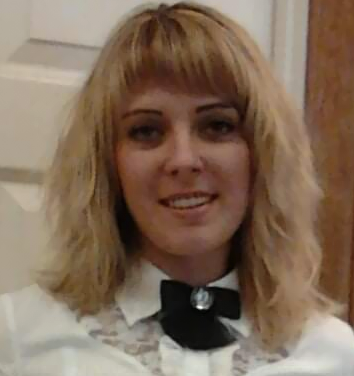 15 Petra Zaporozhtsa Str.,Apt. 54Kiev, UkraineCell: +380 99 121 44 78E-mail: viky.medvedeva@gmail.com             VICTORIA BALYNSKAMarch 2011 – July 2020  Black & Veatch Special Projects Corp., Rep. officeAdministrative Assistant/Office Manager, Travel and Conference CoordinatorAdministrative Assistant supportDeveloped and maintained business and project documentation filing system, updated files, records, and other documentsPrepared recurring internal reports, updated on monthly basis, performed routine analyses and calculationsHandled daily correspondence in email; ensure timely responses to a variety of written inquiriesWorked with SharePoint and ProjectWise systems: uploaded and systematized official documents, correspondence, etc.Maintained inventory and replenishment of the office suppliesCoordinated customs clearance with brokers (for delivery of goods, both company and expat)Covered incoming calls answering (worked with intercom system)Provided meetings support, scheduling, coordination and preparationCoordinated the office repair and moving processControlled subcontractors scope of work and performance related to office movingControlled status and use of the office equipment, office furniture and maintenance Oversaw office safety procedures including regular checks of fire extinguishers, hazards and safety boardArranged meetings with subcontractors as contact of point for the project; worked with subcontractors (invoicing, contracts)Coordinated a range of staff as well as performed operational support activities for the unit; served as a liaison with other departments and operating units in the resolution of day-to-day administrative and operational problemsWorked with MPR (MICRO PURCHASE REQUEST) and PR (PURCHASE REQUEST), PETTY CASH  Coordinated events management for local officeTravel Logistic support DTRO-K (US Embassy) Conference supportArranged payments for hotel servicesEnsured booking and purchase of air and rail tickets, medical insurances, transfer servicesProvided emergency support to travelers Prepared purchase requests for services orderedHandled visa supportHandled registration of participants for the conferenceTraining and science departments supportSearched and selected locations for the training eventsProvide full travel and transportation support for Annual BTRP Ukraine Regional One Health Research Symposium ( https://swmprogramua.com/)  annually (2016 -l 2019)Provided full travel support for training events and symposium participants Provided calculation of per diemsSupervised office drivers teamMonitored and planned driver`s schedule (route and time). Business trips.Arranged fuel supply (3 corporate vehicles)Controlled vehicles lease and working conditionBusiness trips logistic supportMaintained collaboration with service providersPrepared purchase requestsChecked, approved invoices for payment from service providersProvided transfer logistic support for business tripDefined scope of work for Travel Service Tender Arranged hotels selection and booking, purchase of railway tickets, air tickets, arranged transfers (Ukraine, Europe and Intercontinental) etc.March 2008 –March 2011"ABC" Group of companies Secretary of General DirectorProvided assistant support for General Director on work assignments:Handled incoming calls answering and transfer via intercom systemMaintained correspondence including business letters writing, mailing documentsAssistance with primary invoices and financial documents handling for accounting purposesArranged messages sending via e-mail and fax Office manager responsibilitiesAssistance on different issues to General Director and staff 2010 (one year)European Business Association (EBA)Personal Assistant SchoolCertificate of Completion2002- 2008Kharkiv National University. V.N KarazinaFaculty of Foreign Languagesteacher of English language and literature DiplomaLANGUAGESEnglish – Intermediate, knowledge of business terminology (improving to upper intermediate level), native speaker in Ukrainian and Russian languages.COMPUTER SKILLSSkilled PC user MS Office, MS Outlook, Internet use. MISCELLANEOUSPersonal skills: sociable, stress tolerant, responsible, creative, punctual, proactive approach in issues solutions, vital. Excellent communication skills, good teamwork skills, result-oriented, good analytical skills, fine with flexible working schedule or extra working hours, initiative, ability to perform multiple tasks at the same time, strong organizational skills (corporate events, office parties). Enjoy working in multicultural environmentHobby: travel, cooking, drivingClass "В" driver’s licenseReferences available on request